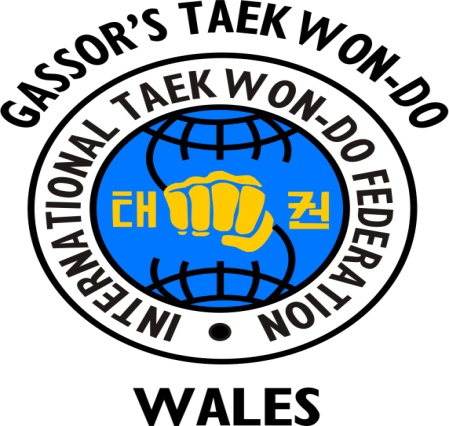                                          GASSOR’S TOURNAMENT TEAM                   Points Scoring:                                        TOP COMPETITOR SCOREBOARD                3  Points for Entering																5  Points for a Bronze					                    UPDATED ON 30TH MARCH, 2011			            10 Points for a Silver																            15 Points for a GoldJuniors (7-12 Years):Teenagers (13-17 Years):Adults (18 Years & over):Patterns:Sam Taylor = 39 pointsJames Shaw = 44 pointsGavin Waite = 21 pointsAyrton Mullins = 39 pointsTalisha Samuels = 39 pointsLiam Rossiter = 44 pointsJody James = 21 pointsTalisha Samuels = 24 pointsAlex Gould =  29 pointsJessica Heybyrne = 31pointsMark Sharwood = 18 pointsTony Fernandes = 24 pointsLeah Voyce = 26 pointsTaylor Baldwin = 29 pointsArron Rose = 13 pointsConnor Sweeting = 21 pointsLewis Hatchard = 26 pointsCamron Griffiths = 21 pointsJason Osborn = 13 pointsEthan Seivwright = 19 pointsEthan Seivwright  = 24 pointsJack Heybyrne = 21 pointsMichael Williams = 13 pointsLewis Hatchard = 16 pointsConnor Sweeting  = 21 pointsRhys Thomas = 16 pointsTony Fernandes = 6 pointsAlex Gould = 14 pointsLuke Fernandes = 21 pointsJack Powell = 13 pointsNathan Watts = 0 pointsDana McAvoy = 11 pointsAyrton Mullins = 19 pointsRyan Gane = 3 pointsLiam Rossiter = 9 pointsTomos Sharwood = 16 pointsAlan Wilkinson = 0 pointsLuke Fernandes = 9 pointsDana McAvoy = 11 pointsChanelle Frayling = 0 pointsSam Taylor = 9 pointsLouis Gowing = 8 pointsShannon Frayling = 0 pointsGwyn Blackmore = 6 pointsGwyn Blackmore = 6 pointsRhys Thomas = 6 pointsEthan Frayling = 0 pointsTomos Sharwood = 6 pointsArron Rose = 3 pointsNathan Watts = 0 points